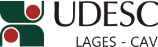 DESIGNA BANCA DE AVALIAÇÃO DE DISSERTAÇÃO DE MESTRADO EM CIÊNCIA ANIMAL.O Diretor Geral do Centro de Ciências Agroveterinárias, no uso de suas atribuições, RESOLVE:1 - Designar os abaixo relacionados para comporem a Banca de Avaliação da Dissertação de Mestrado em Ciência Animal intitulada “Caracterização da resistência fenotípica e molecular à penicilina e tetraciclina em amostras de Staphylococcus aureus isoladas de mastite bovina”, da mestranda CAROLINE LOPES MARTINI, a realizar-se no dia 13 de julho de 2015, às 14 horas, nas dependências do CAV/UDESC:Drª. ELIANA KNACKFUSS VAZ – (UDESC/Lages/SC) – PresidenteDrª. LILIAN KOLLING GIRARDINI – (UNOESC/Xanxerê/SC) - Membro externoDrª. MARIA DE LOURDES BORBA MAGALHÃES – (UDESC/Lages/SC) – Membro Drª. SANDRA MARIA FERRAZ – (UDESC/Lages/SC) – SuplenteProf. João Fert NetoDiretor Geral do CAV/UDESCPORTARIA INTERNA DO CAV Nº 156/2015, de 06/07/2015